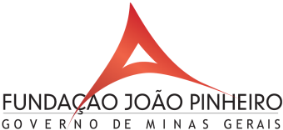 SOLICITAÇÃO DE TRANCAMENTO DE DISCIPLINASOLICITAÇÃO DE TRANCAMENTO DE DISCIPLINASOLICITAÇÃO DE TRANCAMENTO DE DISCIPLINASOLICITAÇÃO DE TRANCAMENTO DE DISCIPLINASOLICITAÇÃO DE TRANCAMENTO DE DISCIPLINASOLICITAÇÃO DE TRANCAMENTO DE DISCIPLINAAluno(a)Aluno(a)Aluno(a)Aluno(a)Aluno(a)Aluno(a)Aluno(a)Aluno(a)Aluno(a)NOME DO ALUNO:NOME DO ALUNO:NOME DO ALUNO:NOME DO ALUNO:NOME DO ALUNO:NOME DO ALUNO:NOME DO ALUNO:NOME DO ALUNO:REQUER TRANCAMENTO PARCIAL DA DISCIPLINA:REQUER TRANCAMENTO PARCIAL DA DISCIPLINA:REQUER TRANCAMENTO PARCIAL DA DISCIPLINA:REQUER TRANCAMENTO PARCIAL DA DISCIPLINA:REQUER TRANCAMENTO PARCIAL DA DISCIPLINA:REQUER TRANCAMENTO PARCIAL DA DISCIPLINA:REQUER TRANCAMENTO PARCIAL DA DISCIPLINA:REQUER TRANCAMENTO PARCIAL DA DISCIPLINA:CARGA HORÁRIA:CARGA HORÁRIA:CARGA HORÁRIA:CARGA HORÁRIA:CRÉDITO:CRÉDITO:PERÍODO:PERÍODO:ASSINATURA:ASSINATURA:ASSINATURA:ASSINATURA:ASSINATURA:ASSINATURA:ASSINATURA:DATA:Secretaria de Registro e Controle AcadêmicoSecretaria de Registro e Controle AcadêmicoSecretaria de Registro e Controle AcadêmicoSecretaria de Registro e Controle AcadêmicoSecretaria de Registro e Controle AcadêmicoSecretaria de Registro e Controle AcadêmicoSecretaria de Registro e Controle AcadêmicoSecretaria de Registro e Controle AcadêmicoSecretaria de Registro e Controle AcadêmicoO pedido está dentro do prazo estabelecido no calendário escolar?   Sim             Não O professor da disciplina objeto do pedido de trancamento não ministrou mais do que 25% da carga horária total da referida disciplina?   Sim             Não O aluno está reprovado na disciplina pleiteada, por frequência ou desempenho?   Sim             Não No caso de alunos matriculados no 1º período do curso, o trancamento de disciplina não compromete a carga horária mínima que o aluno deve cursar no 1º período, que é aquela correspondente a 60% da carga horária total do período, já considerando disciplinas eventualmente dispensadas ou não matriculadas?                         Sim             Não No caso de alunos matriculados a partir do 2º período do curso, o trancamento de disciplina não compromete a carga horária mínima que o aluno deve cursar no período em curso, que é aquela correspondente a 30% da carga horária total do período, já considerando disciplinas eventualmente dispensadas ou não matriculadas?   Sim             NãoO pedido está dentro do prazo estabelecido no calendário escolar?   Sim             Não O professor da disciplina objeto do pedido de trancamento não ministrou mais do que 25% da carga horária total da referida disciplina?   Sim             Não O aluno está reprovado na disciplina pleiteada, por frequência ou desempenho?   Sim             Não No caso de alunos matriculados no 1º período do curso, o trancamento de disciplina não compromete a carga horária mínima que o aluno deve cursar no 1º período, que é aquela correspondente a 60% da carga horária total do período, já considerando disciplinas eventualmente dispensadas ou não matriculadas?                         Sim             Não No caso de alunos matriculados a partir do 2º período do curso, o trancamento de disciplina não compromete a carga horária mínima que o aluno deve cursar no período em curso, que é aquela correspondente a 30% da carga horária total do período, já considerando disciplinas eventualmente dispensadas ou não matriculadas?   Sim             NãoO pedido está dentro do prazo estabelecido no calendário escolar?   Sim             Não O professor da disciplina objeto do pedido de trancamento não ministrou mais do que 25% da carga horária total da referida disciplina?   Sim             Não O aluno está reprovado na disciplina pleiteada, por frequência ou desempenho?   Sim             Não No caso de alunos matriculados no 1º período do curso, o trancamento de disciplina não compromete a carga horária mínima que o aluno deve cursar no 1º período, que é aquela correspondente a 60% da carga horária total do período, já considerando disciplinas eventualmente dispensadas ou não matriculadas?                         Sim             Não No caso de alunos matriculados a partir do 2º período do curso, o trancamento de disciplina não compromete a carga horária mínima que o aluno deve cursar no período em curso, que é aquela correspondente a 30% da carga horária total do período, já considerando disciplinas eventualmente dispensadas ou não matriculadas?   Sim             NãoO pedido está dentro do prazo estabelecido no calendário escolar?   Sim             Não O professor da disciplina objeto do pedido de trancamento não ministrou mais do que 25% da carga horária total da referida disciplina?   Sim             Não O aluno está reprovado na disciplina pleiteada, por frequência ou desempenho?   Sim             Não No caso de alunos matriculados no 1º período do curso, o trancamento de disciplina não compromete a carga horária mínima que o aluno deve cursar no 1º período, que é aquela correspondente a 60% da carga horária total do período, já considerando disciplinas eventualmente dispensadas ou não matriculadas?                         Sim             Não No caso de alunos matriculados a partir do 2º período do curso, o trancamento de disciplina não compromete a carga horária mínima que o aluno deve cursar no período em curso, que é aquela correspondente a 30% da carga horária total do período, já considerando disciplinas eventualmente dispensadas ou não matriculadas?   Sim             NãoO pedido está dentro do prazo estabelecido no calendário escolar?   Sim             Não O professor da disciplina objeto do pedido de trancamento não ministrou mais do que 25% da carga horária total da referida disciplina?   Sim             Não O aluno está reprovado na disciplina pleiteada, por frequência ou desempenho?   Sim             Não No caso de alunos matriculados no 1º período do curso, o trancamento de disciplina não compromete a carga horária mínima que o aluno deve cursar no 1º período, que é aquela correspondente a 60% da carga horária total do período, já considerando disciplinas eventualmente dispensadas ou não matriculadas?                         Sim             Não No caso de alunos matriculados a partir do 2º período do curso, o trancamento de disciplina não compromete a carga horária mínima que o aluno deve cursar no período em curso, que é aquela correspondente a 30% da carga horária total do período, já considerando disciplinas eventualmente dispensadas ou não matriculadas?   Sim             NãoO pedido está dentro do prazo estabelecido no calendário escolar?   Sim             Não O professor da disciplina objeto do pedido de trancamento não ministrou mais do que 25% da carga horária total da referida disciplina?   Sim             Não O aluno está reprovado na disciplina pleiteada, por frequência ou desempenho?   Sim             Não No caso de alunos matriculados no 1º período do curso, o trancamento de disciplina não compromete a carga horária mínima que o aluno deve cursar no 1º período, que é aquela correspondente a 60% da carga horária total do período, já considerando disciplinas eventualmente dispensadas ou não matriculadas?                         Sim             Não No caso de alunos matriculados a partir do 2º período do curso, o trancamento de disciplina não compromete a carga horária mínima que o aluno deve cursar no período em curso, que é aquela correspondente a 30% da carga horária total do período, já considerando disciplinas eventualmente dispensadas ou não matriculadas?   Sim             NãoO pedido está dentro do prazo estabelecido no calendário escolar?   Sim             Não O professor da disciplina objeto do pedido de trancamento não ministrou mais do que 25% da carga horária total da referida disciplina?   Sim             Não O aluno está reprovado na disciplina pleiteada, por frequência ou desempenho?   Sim             Não No caso de alunos matriculados no 1º período do curso, o trancamento de disciplina não compromete a carga horária mínima que o aluno deve cursar no 1º período, que é aquela correspondente a 60% da carga horária total do período, já considerando disciplinas eventualmente dispensadas ou não matriculadas?                         Sim             Não No caso de alunos matriculados a partir do 2º período do curso, o trancamento de disciplina não compromete a carga horária mínima que o aluno deve cursar no período em curso, que é aquela correspondente a 30% da carga horária total do período, já considerando disciplinas eventualmente dispensadas ou não matriculadas?   Sim             NãoO pedido está dentro do prazo estabelecido no calendário escolar?   Sim             Não O professor da disciplina objeto do pedido de trancamento não ministrou mais do que 25% da carga horária total da referida disciplina?   Sim             Não O aluno está reprovado na disciplina pleiteada, por frequência ou desempenho?   Sim             Não No caso de alunos matriculados no 1º período do curso, o trancamento de disciplina não compromete a carga horária mínima que o aluno deve cursar no 1º período, que é aquela correspondente a 60% da carga horária total do período, já considerando disciplinas eventualmente dispensadas ou não matriculadas?                         Sim             Não No caso de alunos matriculados a partir do 2º período do curso, o trancamento de disciplina não compromete a carga horária mínima que o aluno deve cursar no período em curso, que é aquela correspondente a 30% da carga horária total do período, já considerando disciplinas eventualmente dispensadas ou não matriculadas?   Sim             NãoO pedido está dentro do prazo estabelecido no calendário escolar?   Sim             Não O professor da disciplina objeto do pedido de trancamento não ministrou mais do que 25% da carga horária total da referida disciplina?   Sim             Não O aluno está reprovado na disciplina pleiteada, por frequência ou desempenho?   Sim             Não No caso de alunos matriculados no 1º período do curso, o trancamento de disciplina não compromete a carga horária mínima que o aluno deve cursar no 1º período, que é aquela correspondente a 60% da carga horária total do período, já considerando disciplinas eventualmente dispensadas ou não matriculadas?                         Sim             Não No caso de alunos matriculados a partir do 2º período do curso, o trancamento de disciplina não compromete a carga horária mínima que o aluno deve cursar no período em curso, que é aquela correspondente a 30% da carga horária total do período, já considerando disciplinas eventualmente dispensadas ou não matriculadas?   Sim             NãoPEDIDO DE TRANCAMENTO DE DISCIPLINA: Deferido             Indeferido PEDIDO DE TRANCAMENTO DE DISCIPLINA: Deferido             Indeferido PEDIDO DE TRANCAMENTO DE DISCIPLINA: Deferido             Indeferido PEDIDO DE TRANCAMENTO DE DISCIPLINA: Deferido             Indeferido PEDIDO DE TRANCAMENTO DE DISCIPLINA: Deferido             Indeferido PEDIDO DE TRANCAMENTO DE DISCIPLINA: Deferido             Indeferido PEDIDO DE TRANCAMENTO DE DISCIPLINA: Deferido             Indeferido PEDIDO DE TRANCAMENTO DE DISCIPLINA: Deferido             Indeferido PEDIDO DE TRANCAMENTO DE DISCIPLINA: Deferido             Indeferido Observação: O aluno que não atender aos requisitos estabelecidos nos itens acima, não terá o pedido de trancamento analisado pelo Colegiado do Curso, sendo imediatamente indeferido pela Secretaria de Registro e Controle Acadêmico.Observação: O aluno que não atender aos requisitos estabelecidos nos itens acima, não terá o pedido de trancamento analisado pelo Colegiado do Curso, sendo imediatamente indeferido pela Secretaria de Registro e Controle Acadêmico.Observação: O aluno que não atender aos requisitos estabelecidos nos itens acima, não terá o pedido de trancamento analisado pelo Colegiado do Curso, sendo imediatamente indeferido pela Secretaria de Registro e Controle Acadêmico.Observação: O aluno que não atender aos requisitos estabelecidos nos itens acima, não terá o pedido de trancamento analisado pelo Colegiado do Curso, sendo imediatamente indeferido pela Secretaria de Registro e Controle Acadêmico.Observação: O aluno que não atender aos requisitos estabelecidos nos itens acima, não terá o pedido de trancamento analisado pelo Colegiado do Curso, sendo imediatamente indeferido pela Secretaria de Registro e Controle Acadêmico.Observação: O aluno que não atender aos requisitos estabelecidos nos itens acima, não terá o pedido de trancamento analisado pelo Colegiado do Curso, sendo imediatamente indeferido pela Secretaria de Registro e Controle Acadêmico.Observação: O aluno que não atender aos requisitos estabelecidos nos itens acima, não terá o pedido de trancamento analisado pelo Colegiado do Curso, sendo imediatamente indeferido pela Secretaria de Registro e Controle Acadêmico.Observação: O aluno que não atender aos requisitos estabelecidos nos itens acima, não terá o pedido de trancamento analisado pelo Colegiado do Curso, sendo imediatamente indeferido pela Secretaria de Registro e Controle Acadêmico.Observação: O aluno que não atender aos requisitos estabelecidos nos itens acima, não terá o pedido de trancamento analisado pelo Colegiado do Curso, sendo imediatamente indeferido pela Secretaria de Registro e Controle Acadêmico.REGISTRO ACADÊMICO:REGISTRO ACADÊMICO:ASSINATURA:ASSINATURA:ASSINATURA:ASSINATURA:ASSINATURA:DATA:DATA: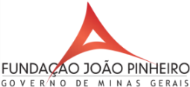 COMPROVANTE DE SOLICITAÇÃO DE TRANCAMENTO DE DISCIPLINACOMPROVANTE DE SOLICITAÇÃO DE TRANCAMENTO DE DISCIPLINACOMPROVANTE DE SOLICITAÇÃO DE TRANCAMENTO DE DISCIPLINACOMPROVANTE DE SOLICITAÇÃO DE TRANCAMENTO DE DISCIPLINACOMPROVANTE DE SOLICITAÇÃO DE TRANCAMENTO DE DISCIPLINACOMPROVANTE DE SOLICITAÇÃO DE TRANCAMENTO DE DISCIPLINACOMPROVANTE DE SOLICITAÇÃO DE TRANCAMENTO DE DISCIPLINACOMPROVANTE DE SOLICITAÇÃO DE TRANCAMENTO DE DISCIPLINANOME DO ALUNO:NOME DO ALUNO:NOME DO ALUNO:NOME DO ALUNO:NOME DO ALUNO:DISCIPLINA SOLICITADA:DISCIPLINA SOLICITADA:DISCIPLINA SOLICITADA:DISCIPLINA SOLICITADA:A aprovação do pedido de trancamento de disciplina está condicionado ao cumprimento dos itens 6.2.1 a 6.2.5 do Regulamento de Trancamento de Matrícula ou de Disciplinas do Curso de Administração Pública. Belo Horizonte,______ de___________________________de_________________________________________________________   ________________                          SECRETARIA DE REGISTRO E CONTROLE ACADÊMICO                              MASP/MATRÍCULAA aprovação do pedido de trancamento de disciplina está condicionado ao cumprimento dos itens 6.2.1 a 6.2.5 do Regulamento de Trancamento de Matrícula ou de Disciplinas do Curso de Administração Pública. Belo Horizonte,______ de___________________________de_________________________________________________________   ________________                          SECRETARIA DE REGISTRO E CONTROLE ACADÊMICO                              MASP/MATRÍCULAA aprovação do pedido de trancamento de disciplina está condicionado ao cumprimento dos itens 6.2.1 a 6.2.5 do Regulamento de Trancamento de Matrícula ou de Disciplinas do Curso de Administração Pública. Belo Horizonte,______ de___________________________de_________________________________________________________   ________________                          SECRETARIA DE REGISTRO E CONTROLE ACADÊMICO                              MASP/MATRÍCULAA aprovação do pedido de trancamento de disciplina está condicionado ao cumprimento dos itens 6.2.1 a 6.2.5 do Regulamento de Trancamento de Matrícula ou de Disciplinas do Curso de Administração Pública. Belo Horizonte,______ de___________________________de_________________________________________________________   ________________                          SECRETARIA DE REGISTRO E CONTROLE ACADÊMICO                              MASP/MATRÍCULAA aprovação do pedido de trancamento de disciplina está condicionado ao cumprimento dos itens 6.2.1 a 6.2.5 do Regulamento de Trancamento de Matrícula ou de Disciplinas do Curso de Administração Pública. Belo Horizonte,______ de___________________________de_________________________________________________________   ________________                          SECRETARIA DE REGISTRO E CONTROLE ACADÊMICO                              MASP/MATRÍCULAA aprovação do pedido de trancamento de disciplina está condicionado ao cumprimento dos itens 6.2.1 a 6.2.5 do Regulamento de Trancamento de Matrícula ou de Disciplinas do Curso de Administração Pública. Belo Horizonte,______ de___________________________de_________________________________________________________   ________________                          SECRETARIA DE REGISTRO E CONTROLE ACADÊMICO                              MASP/MATRÍCULAA aprovação do pedido de trancamento de disciplina está condicionado ao cumprimento dos itens 6.2.1 a 6.2.5 do Regulamento de Trancamento de Matrícula ou de Disciplinas do Curso de Administração Pública. Belo Horizonte,______ de___________________________de_________________________________________________________   ________________                          SECRETARIA DE REGISTRO E CONTROLE ACADÊMICO                              MASP/MATRÍCULAA aprovação do pedido de trancamento de disciplina está condicionado ao cumprimento dos itens 6.2.1 a 6.2.5 do Regulamento de Trancamento de Matrícula ou de Disciplinas do Curso de Administração Pública. Belo Horizonte,______ de___________________________de_________________________________________________________   ________________                          SECRETARIA DE REGISTRO E CONTROLE ACADÊMICO                              MASP/MATRÍCULAA aprovação do pedido de trancamento de disciplina está condicionado ao cumprimento dos itens 6.2.1 a 6.2.5 do Regulamento de Trancamento de Matrícula ou de Disciplinas do Curso de Administração Pública. Belo Horizonte,______ de___________________________de_________________________________________________________   ________________                          SECRETARIA DE REGISTRO E CONTROLE ACADÊMICO                              MASP/MATRÍCULA